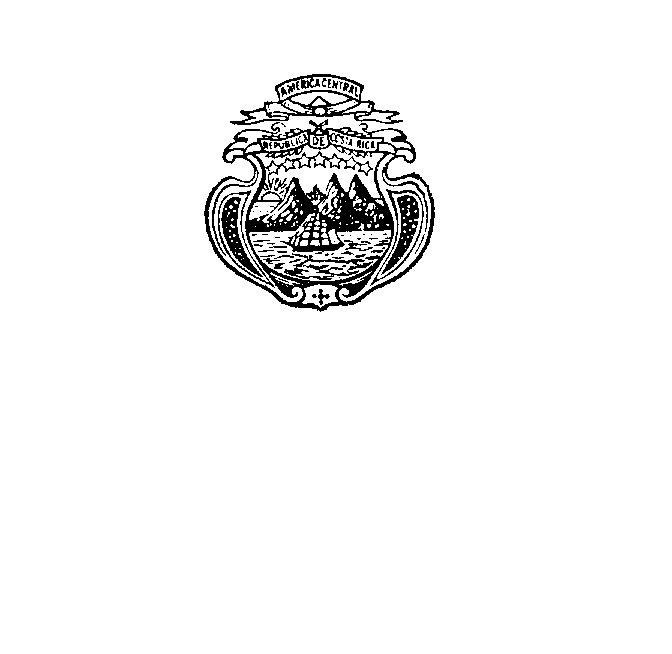 Misión Permanentede Costa RicaGinebra20a sesión del Grupo de Trabajo del Examen Periódico Universal Diálogo Interactivo con ItaliaIntervención de la Delegación de Costa Rica 27 de octubre de 2014Costa Rica saluda a la distinguida delegación de Italia, encabezada por el distinguido señor Viceministro. Agradecemos la presentación de su informe.Señor Presidente, Tomamos nota de los avances hechos por Italia en el periodo entre exámenes. Le felicitamos por el evidente compromiso en la protección y promoción de los derechos humanos.Aplaudimos la adopción de estrategias y medidas para garantizar los derechos de las personas en situación de vulnerabilidad.Es encomendable también la adopción del Plan Nacional 2013-2015 contra el racismo, la xenofobia y la intolerancia. Finalmente destacamos la ratificación Convenio del Consejo de Europa sobre prevención y lucha contra la violencia hacia las mujeres y la violencia doméstica, y del Convenio del Consejo de Europa para la protección de los niños contra la explotación y el abuso sexual, instrumentos valiosos para la promoción y protección de los derechos humanos.Señor Presidente, Nuestra delegación quisiera hacer respetuosamente las siguientes recomendaciones:ratificación del CPED y del OP-CRC-ICredoblar esfuerzos para establecer a la mayor brevedad posible una institución nacional independiente de derechos humanos conforme con los Principios de ParísMuchas gracias 